Engagementsverklaring integratie Gedrags- en Ethische code Gymfed 2018-2019Ondergetekende: ……………………………………………………………………………………………………………..

Functie: ……………………………………………………………………………………………………………………………
Verklaart hierbij dat de trainers/lesgevers(*) van de club: 


                                             ……………………………………………………………………..de ‘Gedrags- en Ethische code van GYMFED ter bevordering van veiligheid, gezondheid en welbevinden’ ondertekenen voor het seizoen 2018-2019. Ondertekend te ………………………………………………………………… op …………………………………………Handtekening(*) = trainers/lesgevers +18 jaar. Aan trainers -18 jaar wordt de gedragscode ter kennisgeving aangeboden.  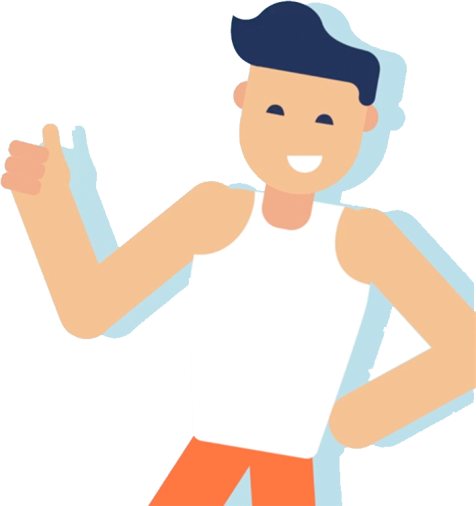 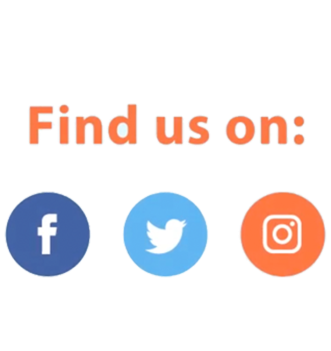 Verklaring terug te bezorgen op het Gymfed-secretariaat voor 15 september 2018!
Huis van de Sport, Gymfed, Zuiderlaan 13, 9000 Gent – info@gymfed.be